    Искитимская общественная районная  организация  Профсоюза работников народного образования и науки                               Российской Федерации                               Публичный отчёт                                     за 2020 год Отчётный период – это время подведения итогов работы за год и определение целей и задач на будущий период . 2020 год из –за пандемии был для нас  сложным, работать приходилось в основном в режиме онлайн.   И все - таки в этом году основными принципами работы оставались целеустремленность и организованность.В состав Т(М)ПО  входило 54 первичных профсоюзных организации, в которых насчитывалось 847 работающих  членов профсоюза, это 46,2 %. Поэтому основной задачей организации остаётся мотивация профсоюзного членства.За 2020 год проведено два районных Комитета  и  6 президиумов, на которых рассматривались следующие вопросы : результаты плановых проверок по нормативно – правовой деятельности ППО, о проведении Декады посвящённой Всемирному дню охраны труда, меры социальной поддержки молодых специалистов, конкурс «Учитель года», « Воспитатель года», система управления охраной труда в ППО, итоги исполнения коллективных договоров, реализация федеральной программы «Земский учитель», конкурс «Кружево души», роль профсоюзной организации в ППО, решение вопроса стимулирования в образовательных учреждениях.Районная организация своевременно направляет информацию в первичные профсоюзные организации о деятельности областной и районной организаций.Вопросы регулирования социально – трудовых отношений между руководством и работником отражены в коллективных договорах. Все учреждения имеют коллективные договора, только в этом году 17 учреждений заключили и зарегистрировали в отделе труда  новые договора. Было уделено особое внимание вопросу охрана труда. В районной организации один внештатный инспектор труда -  Захматова Е.М. и 48 уполномоченных.Обследовано техническим инспектором- 2 учреждения и 32  с управлением образования, при приёмке учреждений к новому учебному году.  В ходе обследований установлено, что в учреждениях проведён ремонт, проведены  замеры сопротивления, электропроводки.  Была организована работа по предупреждению  производственного травматизма.   На 7 рабочих местах проведён СОУТ повторно . 19 организаций оформили возврат  20% страховых взносов  ФСС на превентивные меры поCОVID – 19, что составило 170,6 руб. На мероприятия по охране труда в этом году потрачено  10491,3тыс. рублей. Данный вопрос рассматривался и на президиуме. Большую помощь  в работе оказывают сайт и материалы направленные областной организацией.   Уделялось внимание правовым аспектам.  Были заслушаны вопросы: нормативно – правовая деятельность ППО, исполнение решений Отраслевого соглашения.В марте 2020 года был проведён конкурс «Кружево души», среди коллективов линёвской зоны. Приняли участие в областных конкурсах: Дипломом участника конкурса «Лучший социальный партнёр»  и денежным вознаграждением  награждена Кравченко Е.М. – член Профсоюза, заведующая детского сада п. Чернореченский, Почётными грамотами областной общественной организации за вклад в развитие профессионального движения награждены Сапрыкина О.И.(МКОУ ООШ д. Ургун) и Шнуркова Н.А. (МКДОУ детский сад «Жаворонок» р.п. Линёво) – председатели первичных профсоюзных организаций.  Дипломом участника конкурса «Лучший уполномоченный по охране труда» награждена Щеблетова С.К. член профсоюзной организации МБОУ СОШ д. Бурмистрово им. В.С.Чумака.,« Лучший внештатный инспектор по охране труда» - Захматова Е.М. – член Профсоюза МБОУ СОШ № 1 р.п. Линёво. Приняли участие в подготовке и проведении конкурса «Учитель года -2020» , где победителем стала Яковлева О.В., учитель МБОУ СОШ п. Чернореченский , «Воспитатель года – 2020»  -  победитель Ковешникова Ю.Е. – член профсоюзной организации МКДОУ детский сад «Родничок» р.п. Линёво. Нашим членам Профсоюза оказана материальная помощь19 000 рублей. Мы не забываем ветеранов педагогического труда. Поздравляем с праздниками, по возможности стараемся им помочь. Не оставляем без внимания и молодых специалистов. Для них были  проведены:  круглый стол, мастер класс, анкетирование, индивидуальные беседы. В каждом образовательном учреждении за ними закреплён наставник. Молодёжь активно участвует в  спортивных и культурно – массовых мероприятиях.Подводя итоги года хочется поблагодарить Обком Профсоюза, социальных партнёров, всех председателей и членов первичных профсоюзных организаций за их творческую  работу, терпение. Пожелать всем здоровья, удачи, счастья земного и  благополучия.Надеемся, что 2021 год будет  более радостным, 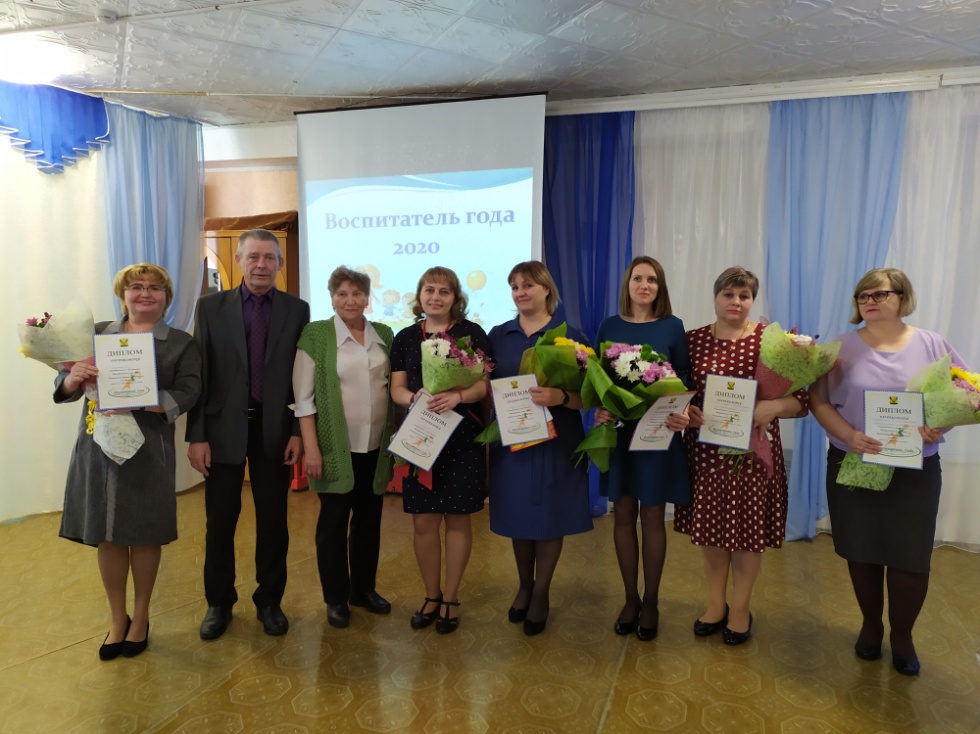 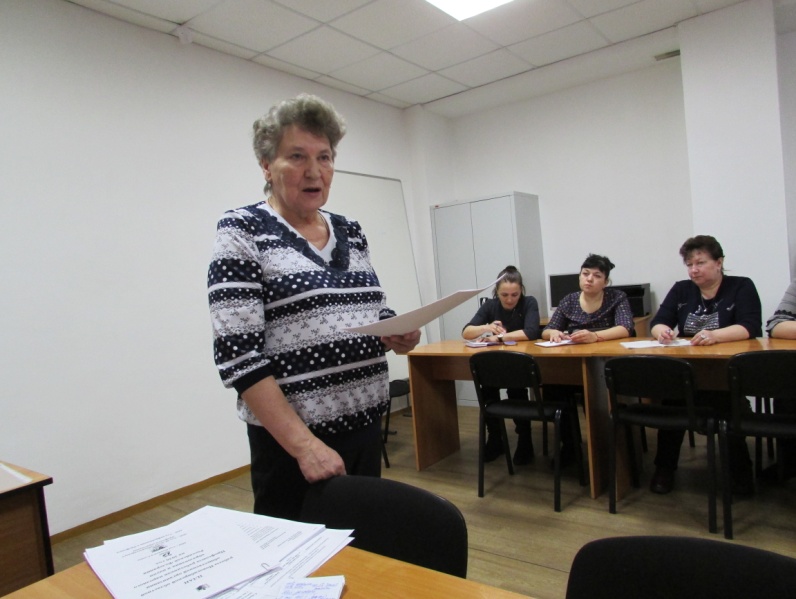 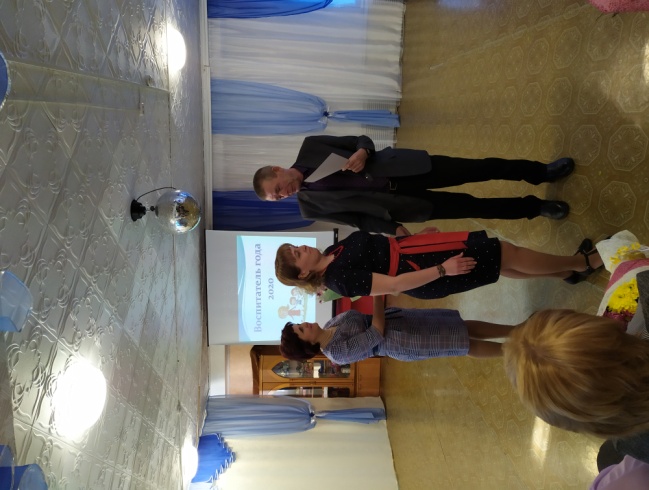 